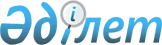 О наименовании улиц села МойылдыРешение акима села Мойылды города Павлодара Павлодарской области от 17 мая 2010 года N 9. Зарегистрировано Управлением юстиции города Павлодара Павлодарской области 14 июня 2010 года N 12-1-158  

      В соответствии с пунктом 3 статьи 37 Закона Республики Казахстан от 23 января 2001 года "О местном государственном управлении и самоуправлении в Республике Казахстан", пунктом 4 статьи 14 Закона Республики Казахстан от 8 декабря 1993 года "Об административно-территориальном устройстве Республики Казахстан", во исполнение постановления акимата города Павлодара от 26 июня 2008 года N 791/16 "Об утверждении схемы развития и застройки села Мойылды города Павлодара", протокола схода жителей села Мойылды от 10 ноября 2008 года N 8 принимаю РЕШЕНИЕ:



      1. Присвоить новым улицам села Мойылды наименование согласно приложению.



      2. Решение вводится в действие по истечении 10 (десять) календарных дней после дня его первого официального опубликования.



      3. Контроль за исполнением настоящего решения оставляю за собой.      Аким села                                  С. Аубакиров

Приложение       

к решению акима села Мойылды

от 17 мая 2010 года N 9   Перечень наименований новых улиц села Мойылды
					© 2012. РГП на ПХВ «Институт законодательства и правовой информации Республики Казахстан» Министерства юстиции Республики Казахстан
				N п/пN улиц согласно схеме развития и застройки селаНаименование улиц1231N 1, N 5улица Әл-Фараби2N 2, N 6улица Қазыбек би3N 3, N 7улица Тұрар Рысқұлова4N 4улица Мектеп5N 8улица Ыбырай Алтынсарина6N 9улица Бейбітшілік7N 10улица Қабанбай батыр